Friday 10th JulyProblem solving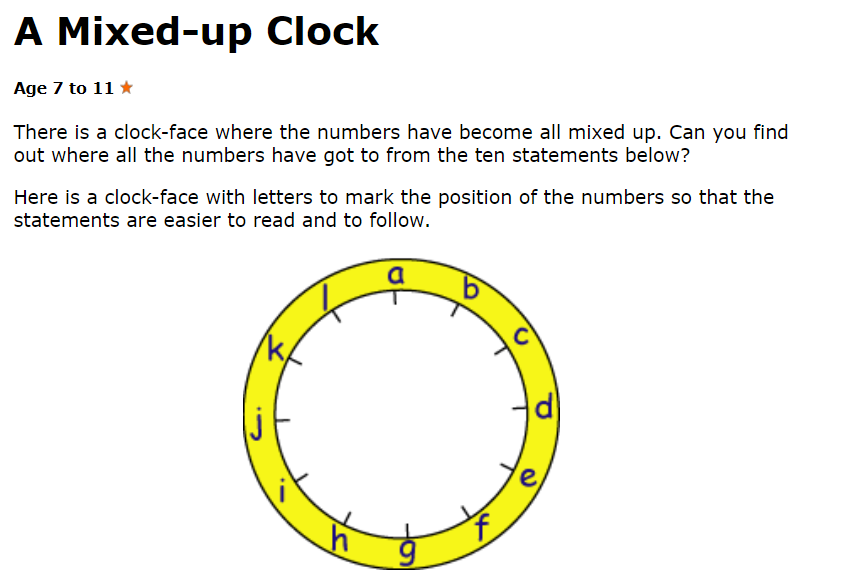 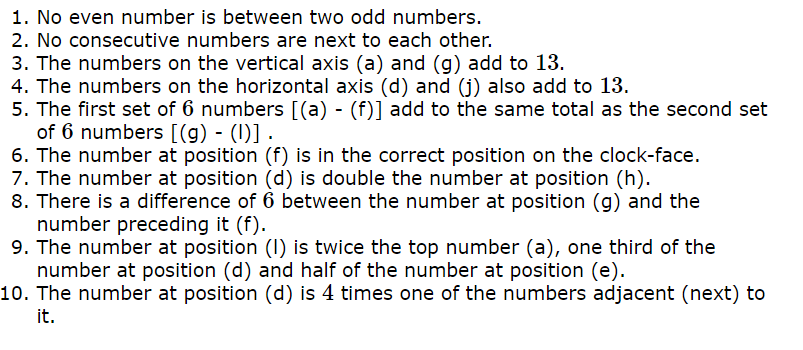 